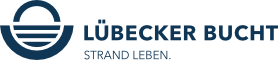 Liebe Partner:innen der Lübecker Bucht,die schleswig-holsteinische Landesregierung hat weitere Maßnahmen gegen die Corona-Pandemie beschlossen. Ab morgen (Dienstag, 04.01.2022) sollen strengere Kontaktbeschränkungen gelten und Teilnehmerzahlen für Veranstaltungen weiter begrenzt werden.Was ab dem 04.01.2022 in Schleswig-Holstein gelten soll: 
(Quelle: https://www.ndr.de)Künftig dürfen sich nur noch maximal zehn Personen im öffentlichen Raum treffen - vorher war das nur auf den privaten Bereich beschränkt.Außerdem begrenzt die neue Landesverordnung auch die Teilnehmerzahl bei Veranstaltungen.Künftig dürfen im Innenbereich nur noch maximal 50 Personen zusammenkommen.Bei Veranstaltungen im Freien ist die Teilnehmerzahl auf 100 begrenzt.Tanzveranstaltungen müssen den Behörden ab Dienstag, 04.01.2022, grundsätzlich angezeigt werden.In Bars und Diskotheken gilt weiterhin die 2G-Plus-Regel - neu ist, dass Besucher künftig einen PCR-Test vorlegen müssen, der nicht älter als 24 Stunden ist.Außerdem schreibt die neue Landesverordnung das Tragen einer FFP2-Maske in Pflegeeinrichtungen wie im Krankenhaus oder in der Altenpflege vor.Die Landesregierung empfiehlt das Tragen einer Mund-Nasen-Bedeckung grundsätzlich für alle Innenbereiche.Wenn die ab morgen geltende Landesverordnung veröffentlicht wurde, finden Sie diese folgend auch auf unserer Corona-Informationsseite: https://www.luebecker-bucht-ostsee.de/corona-virus »Die TALB klärt aktuell, inwiefern die ab morgen geltenden Corona-Regeln Auswirkungen auf den Betrieb der Eisbahnen in Neustadt in Holstein und in Scharbeutz haben werden und informiert Sie folgend hierzu.

Ein ergänzender Hinweis: Unsere Corona-Informationsseite informiert mittlerweile nicht nur über die jeweils geltenden Corona-Regeln, sondern liefert auch gut verständliche Definitionen der Begriffe 3G - 2G - 2G-Plus sowie die Anforderungen, wie ein jeweiliger Nachweis zu erbringen ist. Wir halten Sie auf dem Laufenden.Viele Grüße, Ihr André Rosinski
Vorstand der Tourismus-Agentur Lübecker BuchtTel. +49 4503 / 7794-111 | Fax +49 4503 / 7794-200
arosinski@luebecker-bucht-ostsee.de
www.luebecker-bucht-partner.de

Tourismus-Agentur Lübecker Bucht
D - 23683 Scharbeutz | Strandallee 134

Die Tourismus-Agentur Lübecker Bucht ist eine Anstalt öffentlichen Rechts der Stadt Neustadt in Holstein und der Gemeinden Scharbeutz und Sierksdorf.

Vorstand: André Rosinski | Steuer-Nr. 22/299/03043 | USt-IDNr. DE289111337